Ниже представлено планируемое расписание на 2014–2017 годы для общего сведения.______________Полномочная конференция (ПК-14)
Пусан, 20 октября – 7 ноября 2014 г.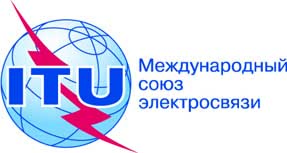 ПЛЕНАРНОЕ ЗАСЕДАНИЕДокумент 56-RПЛЕНАРНОЕ ЗАСЕДАНИЕ3 июля 2014 годаПЛЕНАРНОЕ ЗАСЕДАНИЕОригинал: английскийЗаписка Генерального секретаряЗаписка Генерального секретаряРАСПИСАНИЕ БУДУЩИХ КОНФЕРЕНЦИЙ, АССАМБЛЕЙ 
И СОБРАНИЙ СОЮЗА: 2014–2017 ГОДЫРАСПИСАНИЕ БУДУЩИХ КОНФЕРЕНЦИЙ, АССАМБЛЕЙ 
И СОБРАНИЙ СОЮЗА: 2014–2017 ГОДЫЯНВАРЬФЕВРАЛЬМАРТАПРЕЛЬМАЙИЮНЬИЮЛЬАВГУСТСЕНТЯБРЬОКТЯБРЬНОЯБРЬДЕКАБРЬ2014 г.ПК-14
20/10–7/11Заключительное
собрание С-14
18/10ПК-14
20/10–7/11Заключительное
собрание С-14
18/10------------------------- МСЭ-R*** ------------------------------------------------ МСЭ-R*** ------------------------------------------------ МСЭ-R*** -----------------------Семинар-практикум по подготовке ВКР-15
12–13РРК*
17–21ВСР-14
8−12------------------------- МСЭ-Т*** ------------------------------------------------ МСЭ-Т*** ------------------------------------------------ МСЭ-Т*** -----------------------WTIS
24–26Всемирное
мероприятие
ITU Telecom
7−10ЯНВАРЬФЕВРАЛЬМАРТАПРЕЛЬМАЙИЮНЬИЮЛЬАВГУСТСЕНТЯБРЬОКТЯБРЬНОЯБРЬДЕКАБРЬ2015 г.РГС***РГС***"Девушки в ИКТ"
23С-15
12−22ВДЭИО + 150-я годовщина
17РГС***Празднование 150-й годовщиныПразднование 150-й годовщиныПразднование 150-й годовщиныПразднование 150-й годовщиныПразднование 150-й годовщиныПразднование 150-й годовщиныПразднование 150-й годовщиныПразднование 150-й годовщиныПразднование 150-й годовщиныПразднование 150-й годовщиныПразднование 150-й годовщиныПразднование 150-й годовщиныПразднование 150-й годовщины------------- МСЭ-R*** ---------------------------- МСЭ-R*** ---------------КГР*
5–8------------- МСЭ-R*** ---------------------------- МСЭ-R*** ---------------------------------------------------МСЭ-R***------------------------------------------------------------------------------МСЭ-R***------------------------------------------------------------------------------МСЭ-R***------------------------------------------------------------------------------МСЭ-R***------------------------------------------РРК***РРК***Семинар-практикум по подготовке ВКР-15***РРК***ПСК-15
23/03–2/04ПСК-15
23/03–2/04АР-15
26–30ВКР-15
2–27ПСК-18*
30/11–1/12-- Комитет по рассмотрению (RevCom) ---------------- МСЭ-Т*** -------------- Комитет по рассмотрению (RevCom) + КГСЭ* -- 
	20−22 	1–5 июня	"Калейдоскоп" МСЭ****-- Комитет по рассмотрению (RevCom) ---------------- МСЭ-Т*** -------------- Комитет по рассмотрению (RevCom) + КГСЭ* -- 
	20−22 	1–5 июня	"Калейдоскоп" МСЭ****-- Комитет по рассмотрению (RevCom) ---------------- МСЭ-Т*** -------------- Комитет по рассмотрению (RevCom) + КГСЭ* -- 
	20−22 	1–5 июня	"Калейдоскоп" МСЭ****-- Комитет по рассмотрению (RevCom) ---------------- МСЭ-Т*** -------------- Комитет по рассмотрению (RevCom) + КГСЭ* -- 
	20−22 	1–5 июня	"Калейдоскоп" МСЭ****-- Комитет по рассмотрению (RevCom) ---------------- МСЭ-Т*** -------------- Комитет по рассмотрению (RevCom) + КГСЭ* -- 
	20−22 	1–5 июня	"Калейдоскоп" МСЭ****-- Комитет по рассмотрению (RevCom) ---------------- МСЭ-Т*** -------------- Комитет по рассмотрению (RevCom) + КГСЭ* -- 
	20−22 	1–5 июня	"Калейдоскоп" МСЭ****-- Комитет по рассмотрению (RevCom) ---------------- МСЭ-Т*** -------------- Комитет по рассмотрению (RevCom) + КГСЭ* -- 
	20−22 	1–5 июня	"Калейдоскоп" МСЭ****--------------------------------------- МСЭ-Т** ---------------------------------------------------------------------------- МСЭ-Т** ---------------------------------------------------------------------------- МСЭ-Т** ---------------------------------------------------------------------------- МСЭ-Т** -------------------------------------Глобальный форум ИКТ*****МСЭ-D*
13/04–8/05КГРЭ*
25–27ГСР + ГДРО****ГСР + ГДРО****МСЭ-D*
14–25 или
21/09–2/10WTIS****Форум ВВУИО**
25–29Всемирное
мероприятие
ITU
Telecom**
15−302016 г.РГС***"Девушки в ИКТ"
28РГС***C-16*
25/05−3/06ВДЭИО*
    17РГС***C-16*
25/05−3/06ВДЭИО*
    17С-16*
13−22C-16*
5–14
РГС***------------------------------------------------------------------------ МСЭ-R*** -------------------------------------------------------------------------------------------------------------------------------------------------------- МСЭ-R*** -------------------------------------------------------------------------------------------------------------------------------------------------------- МСЭ-R*** -------------------------------------------------------------------------------------------------------------------------------------------------------- МСЭ-R*** -------------------------------------------------------------------------------------------------------------------------------------------------------- МСЭ-R*** -------------------------------------------------------------------------------------------------------------------------------------------------------- МСЭ-R*** -------------------------------------------------------------------------------------------------------------------------------------------------------- МСЭ-R*** ----------------------------------------------------------------------------------------------------------------------- МСЭ-R*** ---------------------------------------------------------------------------- МСЭ-R*** ---------------------------------------------------------------------------- МСЭ-R*** ---------------------------------------------------------------------------- МСЭ-R*** -------------------------------------РРК***КГР***РРК***РРК***ВСР-16***Комитет по рассмотрению (RevCom) + КГСЭ* ------------ МСЭ-Т*** --------- Комитет по рассмотрению (RevCom) + КГСЭ* --
	11–15	25–29Комитет по рассмотрению (RevCom) + КГСЭ* ------------ МСЭ-Т*** --------- Комитет по рассмотрению (RevCom) + КГСЭ* --
	11–15	25–29Комитет по рассмотрению (RevCom) + КГСЭ* ------------ МСЭ-Т*** --------- Комитет по рассмотрению (RevCom) + КГСЭ* --
	11–15	25–29Комитет по рассмотрению (RevCom) + КГСЭ* ------------ МСЭ-Т*** --------- Комитет по рассмотрению (RevCom) + КГСЭ* --
	11–15	25–29Комитет по рассмотрению (RevCom) + КГСЭ* ------------ МСЭ-Т*** --------- Комитет по рассмотрению (RevCom) + КГСЭ* --
	11–15	25–29Комитет по рассмотрению (RevCom) + КГСЭ* ------------ МСЭ-Т*** --------- Комитет по рассмотрению (RevCom) + КГСЭ* --
	11–15	25–29Комитет по рассмотрению (RevCom) + КГСЭ* ------------ МСЭ-Т*** --------- Комитет по рассмотрению (RevCom) + КГСЭ* --
	11–15	25–29––––––--- МСЭ-Т*** ––––––---––––––--- МСЭ-Т*** ––––––----- МСЭ-Т***– ГСС****ВАСЭ****ГСС****ВАСЭ****ГСС****ВАСЭ****МСЭ-D*
4–29Форум ВВУИО****ГСР + ГДРО****ГСР + ГДРО****МСЭ-D*
12–23 или 
19−30WTIS****Всемирное
мероприятие
ITU
Telecom**
15−30ЯНВАРЬФЕВРАЛЬМАРТАПРЕЛЬМАЙИЮНЬИЮЛЬАВГУСТСЕНТЯБРЬОКТЯБРЬНОЯБРЬДЕКАБРЬ2017 г.РГС***С-17***
16−26ВДЭИО*
17РГС***С-17***
27/06−7/07РГС***С-17***
27/06−7/07С-17***
РГС***-------------------------------------------------------------------------МСЭ-R***----------------------------------------------------------------------------------------------------------------------------------------------------------МСЭ-R***----------------------------------------------------------------------------------------------------------------------------------------------------------МСЭ-R***----------------------------------------------------------------------------------------------------------------------------------------------------------МСЭ-R***----------------------------------------------------------------------------------------------------------------------------------------------------------МСЭ-R***----------------------------------------------------------------------------------------------------------------------------------------------------------МСЭ-R***----------------------------------------------------------------------------------------------------------------------------------------------------------МСЭ-R***------------------------------------------------------------------------------------------------------------------------МСЭ-R***-----------------------------------------------------------------------------МСЭ-R***-----------------------------------------------------------------------------МСЭ-R***-----------------------------------------------------------------------------МСЭ-R***--------------------------------------РРК***
Конец февраля	КГР***	РРК***	КГР***	РРК***	КГР***	РРК***РРК***----------------------------------------МСЭ-Т***----------------------------- Комитет по рассмотрению (RevCom) + КГСЭ* -------------------
	1–5----------------------------------------МСЭ-Т***----------------------------- Комитет по рассмотрению (RevCom) + КГСЭ* -------------------
	1–5----------------------------------------МСЭ-Т***----------------------------- Комитет по рассмотрению (RevCom) + КГСЭ* -------------------
	1–5----------------------------------------МСЭ-Т***----------------------------- Комитет по рассмотрению (RevCom) + КГСЭ* -------------------
	1–5----------------------------------------МСЭ-Т***----------------------------- Комитет по рассмотрению (RevCom) + КГСЭ* -------------------
	1–5----------------------------------------МСЭ-Т***----------------------------- Комитет по рассмотрению (RevCom) + КГСЭ* -------------------
	1–5----------------------------------------МСЭ-Т***----------------------------- Комитет по рассмотрению (RevCom) + КГСЭ* -------------------
	1–5---------------------------------------МСЭ-Т***------------------------------------------------------------------------------МСЭ-Т***------------------------------------------------------------------------------МСЭ-Т***------------------------------------------------------------------------------МСЭ-Т***---------------------------------------МСЭ-D*
20/03−13/04МСЭ-D*
20/03−13/04Форум ВВУИО****ГСР + ГДРО****МСЭ-D*
18−29 или 
11−22Всемирное мероприятие ITU Telecom****Всемирное мероприятие ITU Telecom****Всемирное мероприятие ITU Telecom****2014 г.МСЭ-Т***Собрания и семинары-практикумы исследовательских комиссий по стандартизации электросвязи: сентябрь–декабрьМСЭ-R***Исследовательские комиссии, рабочие группы и целевые группы по радиосвязи: сентябрь–декабрьЗаключительное
собрание С-14Заключительное собрание сессии Совета 2014 года: 18 октября, Пусан, Республика КореяПК-14Полномочная конференция: 20 октября – 7 ноября, Пусан, Республика КореяСеминар-практикум по подготовке ВКР-15Семинар-практикум по подготовке ВКР-15: 12–13 ноябряРРК*Радиорегламентарный комитет: 17–21 ноябряWTISСимпозиум по всемирным показателям в области электросвязи: предлагаемые сроки: 24–26 ноября, Тбилиси, ГрузияWorld TelecomВсемирное мероприятие ITU Telecom-2014:  7−10 декабря, Доха, КатарВСР-14Всемирный семинар по радиосвязи: предлагаемые сроки: 8−12 декабря2015 г.RevComКомитет по рассмотрению: 20−22 январяРГС***Рабочие группы Совета: предлагаемый период: январь−февраль и сентябрь−октябрьМСЭ-Т***Собрания и семинары-практикумы исследовательских комиссий по стандартизации электросвязи: предлагаемый период: февраль–июль и сентябрь–декабрьМСЭ-R***Исследовательские комиссии, рабочие группы и целевые группы по радиосвязи: предлагаемый период: январь–февраль и апрель–июльРРК***Радиорегламентарный комитет: предлагаемый период: февральГлобальный форум ИКТ*****Глобальный форум ИКТ по вопросам развития человеческого потенциала: предлагаемый период: мартПСК-15Подготовительное собрание к Конференции в связи с ВКР-15: 23 марта –2 апреляМСЭ-D*Группы Докладчиков по развитию электросвязи: предлагаемые сроки: 13 апреля – 8 мая"Девушки в ИКТ"Международный день "Девушки в ИКТ": 23 апреляКГР*Консультативная группа по радиосвязи: предлагаемые сроки: 5–8 маяC-15Совет 2015 года: 12−22 маяВДЭИО*Всемирный день электросвязи и информационного общества: 17 мая150-я годовщина150-я годовщина МСЭ: 17 мая и празднование в течение годаКГРЭ*Консультативная группа по развитию электросвязи: предлагаемые сроки: 25–27 маяФорум ВВУИО**Форум Всемирной встречи на высшем уровне по вопросам информационного общества: предлагаемые сроки: 25–29 маяГСР**** и ГДРО****Глобальный симпозиум для регуляторных органов и Глобальный диалог регуляторных органов и отрасли: предлагаемый период: май–июньРРК***Радиорегламентарный комитет: предлагаемый период: июнь"Калейдоскоп" МСЭ****"Калейдоскоп" МСЭ: предлагаемый период: июньКомитет по рассмотрению (RevCom) + КГСЭ*Консультативная группа по стандартизации электросвязи: предлагаемые сроки: 1–5 июняСеминар-практикум по подготовке ВКР-15***Семинар-практикум по подготовке ВКР-15: предлагаемый период: сентябрьМСЭ-D*Собрания исследовательских комиссий: предлагаемые сроки: 14−25 сентября или 21 сентября – 2 октябряРРК***Радиорегламентарный комитет: предлагаемый период: октябрьWorld Telecom**Всемирное мероприятие ITU Telecom-2015: предлагаемые сроки: 15−30 октябряАР-15Ассамблея радиосвязи: 26–30 октябряВКР-15Всемирная конференция радиосвязи: 2–27 ноябряПСК-18*Подготовительное собрание к Конференции в связи с ВКР-18: предлагаемые сроки: 30 ноября – 1 декабряWTIS****Симпозиум по всемирным показателям в области электросвязи: предлагаемый период: ноябрь2016 г.РГС***Рабочие группы Совета: предлагаемый период: январь и/или июнь, и/или октябрьМСЭ-Т***Собрания и семинары-практикумы исследовательских комиссий по стандартизации электросвязи: предлагаемый период: январь–июль и август−сентябрь, и декабрьКомитет по рассмотрению (RevCom) + КГСЭ*Консультативная группа по стандартизации электросвязи: предлагаемые сроки: 11–15 январяМСЭ-R***Исследовательские комиссии, рабочие группы и целевые группы по радиосвязи: предлагаемый период: январь–июль и сентябрь–декабрьМСЭ-D*Группы Докладчиков по развитию электросвязи: предлагаемые сроки: 4−29 апреляРРК***Радиорегламентарный комитет: предлагаемый период: апрель"Девушки в ИКТ"Международный день "Девушки в ИКТ": 28 апреляВДЭИО*Всемирный день электросвязи и информационного общества: 17 маяФорум ВВУИО****Форум Всемирной встречи на высшем уровне по вопросам информационного общества: предлагаемый период: майГСР**** и ГДРО****Глобальный симпозиум для регуляторных органов и Глобальный диалог регуляторных органов и отрасли: предлагаемый период: май–июньКГР***Консультативная группа по радиосвязи: предлагаемый период: июньКомитет по рассмотрению (RevCom) + КГСЭ*Консультативная группа по стандартизации электросвязи: предлагаемые сроки: 25–29 июляРРК***Радиорегламентарный комитет: предлагаемый период: июльМСЭ-D*Собрания исследовательских комиссий: предлагаемые сроки: 12–23 или 19−30 сентябряC-16*Совет 2016 года: предлагаемые сроки: 25 мая − 3 июня или 13−22 июля, или 5–14 октябряРРК***Радиорегламентарный комитет: предлагаемый период: ноябрьWorld Telecom**Всемирное мероприятие ITU Telecom-2016: предлагаемые сроки: 15−30 октябряГСС****Глобальный симпозиум по стандартам: предлагаемый период: октябрь−декабрьВАСЭ-16****Всемирная ассамблея по стандартизации электросвязи: предлагаемый период: октябрь–декабрьWTIS****Симпозиум по всемирным показателям в области электросвязи: предлагаемый период: ноябрьВСР-16***Всемирный семинар по радиосвязи: предлагаемый период: декабрь2017 г.РГС***Рабочие группы Совета: предлагаемый период: январь и/или июнь, и/или октябрьМСЭ-R***Исследовательские комиссии, рабочие группы и целевые группы по радиосвязи: предлагаемый период: январь–июль и сентябрь–декабрьМСЭ-Т***Собрания и семинары-практикумы исследовательских комиссий по стандартизации электросвязи: предлагаемый период: январь–июль и сентябрь−декабрьРРК***Радиорегламентарный комитет: предлагаемый период: конец февраляМСЭ-D*Группы Докладчика по развитию электросвязи: предлагаемые сроки: 20 марта − 13 апреляКГР***Консультативная группа по радиосвязи: предлагаемый период: май или июньФорум ВВУИО****Форум Всемирной встречи на высшем уровне по вопросам информационного общества: предлагаемый период: майКомитет по рассмотрению (RevCom) + КГСЭ*Консультативная группа по стандартизации электросвязи: предлагаемые сроки: 1–5 маяВДЭИО*Всемирный день электросвязи и информационного общества: 17 маяС-17***Совет 2017 года: предлагаемые сроки: 16−26 мая или 27 июня − 7 июля, или октябрьРРК***Радиорегламентарный комитет: предлагаемый период: конец июня/начало июляМСЭ-D*Собрания исследовательских комиссий: предлагаемые сроки: 18–29 или 11−22 сентябряWorld Telecom****Всемирное мероприятие ITU Telecom-2017: предлагаемый период: октябрь−декабрьРРК***Радиорегламентарный комитет: предлагаемый период: ноябрь